N  e  w  s	R  e  l  e  a  s  e26th July 2016Ancasta makes seeing World Launches from Lagoon, Prestige and Beneteau easy for UK customers at Cannes Yachting FestivalAncasta is offering to help UK clients looking to see World Launches from Lagoon, Prestige and Beneteau at Cannes Yachting Festival, which takes place 6th-11th September 2016.  This year’s show promises to be exciting with the much-anticipated launch of the Lagoon Seventy7, the Prestige 630 and Beneteau Oceanis 62 Yacht. Ancasta is the UK’s largest dealer for both Beneteau Sail and Beneteau Power, and Prestige Luxury Motor Yachts and as well as exclusive dealer in the UK for Lagoon Catamarans. 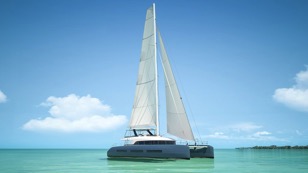 The Lagoon Seventy7 is set to be the largest Lagoon Catamaran to date and as such it’s, not surprisingly, generating a high level of excitement. The Lagoon Seventy7 is true to Lagoon’s core values, space is cleverly utilised on board and a choice of layouts and interior finishes mean that personalisation is possible. She is set to be a worthy flagship of the Lagoon range. 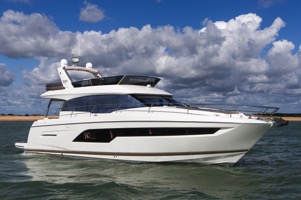 The latest addition to the Prestige range is the Prestige 630, which follows on from the successful launch of the Prestige 680 earlier this year. This new Prestige looks set to emulate the popularity of the Prestige 680, as Prestige Motor Yachts goes from strength to strength. From Beneteau, Cannes will see the World Launch of the Oceanis 62 Yacht. A collaboration between Berret Racoupeau Yacht Design and Italian stylist Pierrangelo Andreani, who designed the yacht’s striking interior, the Oceanis 62 Yacht is the first of its kind. Olivier Racoupeau designed her with performance, safety and perfect manoevrability in mind, with maximum length on the waterline and a perfectly centred sail plan. The huge hull portholes give the Oceanis 62 Yacht a distinctive look and serve to bathe the interior in light. 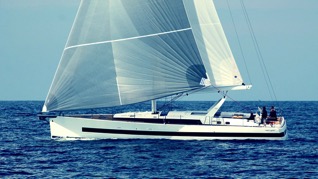 An outdoor galley located at the stern of the boat, six sun beds and a swimming platform that feels more like a terrace over the sea, add to the luxurious feel of this beautiful yacht. Also at the show will be the popular Prestige 680 and Beneteau Gran Turismo 46, while CNB will be bringing two CNB 76, enabling test sails to take place. The full list of new boats that Ancasta will be able to present at the show is as follows:Lagoon 630 Motor YachtLagoon Seventy7 - WORLD LAUNCHLagoon 52FLagoon 450SLagoon 42Lagoon 39Prestige 750Prestige 680Prestige 630 - WORLD LAUNCHPrestige 550Prestige 500Prestige 450Prestige 420Beneteau Sense 57Beneteau Oceanis 62 Yacht - WORLD LAUNCHOceanis 60Oceanis 55Oceanis 48Oceanis 45Oceanis 41.1Oceanis 38.1Beneteau Gran Turismo 49 flyBeneteau Gran Turismo 46Beneteau Gran Turismo 40Beneteau Swift Trawler 50Beneteau Swift Trawler 44Beneteau Swift Trawler 34Beneteau Swift Trawler 30CNB 76Bordeaux 60Ancasta will have a huge team at Cannes Yachting Festival from 6th to 11th September 2016. The show represents a fantastic opportunity to see world launches and a wide range of new boats from Beneteau, Lagoon, Prestige and CNB, in a beautiful setting on the sunny Côte d’Azur. Contact Ancasta now to explore your options and make appointments to view any of the above, email enquiries@ancasta.com or call +44 2380 450000.For more information visit: http://www.ancasta.com/events/yachting-festival-cannes-2016/ ENDSNotes to editorsAncasta International Boat Sales has 15 offices across EuropeAncasta is the UK’s largest Prestige Luxury Motor Yachts dealer, the UK’s largest Beneteau Power and the UK’s largest Beneteau Sail dealerAncasta is exclusive UK dealer for Lagoon CatamaransIn addition Ancasta is a new boat dealer for CNB Yacht Builders and McConaghy YachtsThe Ancasta Group incorporates Hamble Yacht Services Refit & Repair and Advanced Rigging and Hydraulics, both operating from Port Hamble.For more information on Ancasta visit www.ancasta.com Media enquiries via Marine Advertising Agency:Alison Willis - alison@marineadagency.com Tel: 023 9252 2044